PHOTOSHOP 1/Fotografie v praxi (výtvarného) pedagogaAkreditovaný teoreticko-praktický workshop České sekce INSEA akreditovaný v systému DVPP  (pod č. j.: MSMT-1327/2017-1-37).Termín konání: 23-24/11 2019Tvůrčí dílna je zaměřena prakticky. Pozornost bude věnována fotografování, zpracování a úpravě digitálních snímků v programu Photoshop.Během kurzu probereme následující oblasti a funkce:Sobota 9–12.00 . Photoshop a jeho prostředí. Základní nástroje a jejich vlastnosti.Sobota 13–18.00 Práce s fotoaparátem: funkce a nastavení, čas a clona. Fotografování podle instrukcí a volná tvorba. Stažení a výběr snímků. Základní úpravy a vylepšení. Nástroj ořez, lokální zesvětlení a ztmavení. Zostření lokální i plošné. Kontrast. Křivky. Výběry – lasa, kouzelná hůlka, quick mask. Sobota 20–21.00 Jednoduché retuše. Barevné korekce. 21–22.00 Možnosti Photoshopu – přednáška Současná manipulovaná fotografie.Neděle 9–12.00 Vrstvy. Opacita vrstvy. Kombinace více snímků. Montáže. Práce na vlastních snímcích. Neděle 13–15.00 Příprava snímků na web. Projekce: ukázky vytvořených prací. Diskuze nad snímky. Reflexe workshopu.Rozsah výuky celkem 16 hodin.​Podmínkou účasti je vlastní notebook s Photoshopem, myš a digitální fotoaparát; pokud zájemci tuto možnost nemají, je třeba domluvit se předem s lektorem. Účastníci obdrží osvědčení.​Místo konání: Plumlov, penzion Ve mlýně. (po domluvě v penzionu možnost ubytování již od pátku za poplatek)Účastnický poplatek, který je možné hradit z prostředků na DVPP, zahrnuje lektora a ubytování. Členové INSEA mají slevu! Cena pro členy INSEA 2200 Kč, pro ostatní 2340 Kč.Lze hradit ze Šablon II.​Přihlášky a informace: juraj.sos@seznam.czLektor: Mgr. Juraj Sosna, Ph.D.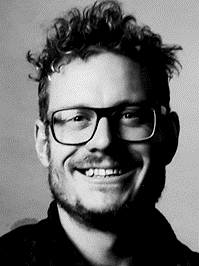 Vyučuje na ZUŠ Miloslava Stibora v Olomouci fotografii a multimédia. V letech 2002–2006 studoval fotografii na Institutu tvůrčí fotografie FPF Slezské univerzity v Opavě. V letech 2009–2012 studoval obor Výtvarná výchova pro SŠ a ZUŠ na Katedře VV Pedagogické fakulty Univerzity Palackého v Olomouci. V roce 2014 absolvoval studijní pobyt na Queensland College of Art v australském Brisbane a v roce 2015 na College of Education, Health and Human Development v novozélandském Christchurch. V roce 2016 úspěšně dokončil doktorandské studium oboru Výtvarná výchova (Teorie výtvarné pedagogiky) na KVV PdF UP a obdržel titul Ph.D. za dizertační práci Digitální fotografie ve výtvarné výchově. Zorganizoval přes 40 fotografických workshopů doma i v zahraničí (Rumunsko, Ukrajina, Řecko, Srbsko, Itálie, Černá Hora). Od roku 2013 je zastoupen ve sbírkách photographic Museum of Humanity (online) v Bologni a Muzea umění v Olomouci.ZÁVAZNÁ PŘIHLÁŠKA NA AKREDITOVANÝ KURZPHOTOSHOP 123. a 24. listopadu 2019Vzdělávací program byl akreditován MŠMT v rámci systému dalšího vzdělávání pedagogických pracovníků pod č. j.: MSMT-1327/2017-1-37Jméno a příjmení včetně titulů:Datum narození:Telefonní číslo:Email:Požaduji fakturu: ano X neJsem člen/ka INSEA: ano X neFakturační údaje plátce kurzu (účastník nebo škola; pokud požadujete)Jméno, název:Adresa:IČ:DIČ:Vyplněnou přihlášku zašlete na tuto adresu: juraj.sos@seznam.czBudete-li žádat o proplacení školu, předejte fakturu svému zaměstnavateli.Je nutné uvést přesné fakturační údaje. Osvědčení bude vydáno po úspěšném absolvování kurzu.